The NetherlandsThe NetherlandsThe NetherlandsThe NetherlandsJune 2027June 2027June 2027June 2027SundayMondayTuesdayWednesdayThursdayFridaySaturday1234567891011121314151617181920212223242526Father’s Day27282930NOTES: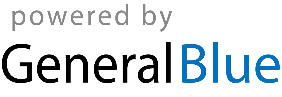 